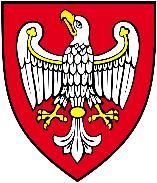 	MARSZAŁEK						Poznań, 2 sierpnia 2021 r.	WOJEWÓDZTWA WIELKOPOLSKIEGOKS-I.0003.14.2021DT-II.ZD-00082/21PaniZofia ItmanRadna Województwa Wielkopolskiego	W odpowiedzi na interpelację złożoną przez Panią Radną w dniu 19 lipca 2021 r. podczas XXXIII Sesji Sejmiku Województwa Wielkopolskiego w sprawie pociągów nieposiadających wysuwanych progów zabezpieczających przed wpadnięciem w lukę między stopniami pociągu 
a peronem informuję:	Wejście podróżnego do pociągu związane jest z  pokonaniem wolnej przestrzeni, która znajduje się między wagonem (podłogą lub stopniem) a krawędzią peronu. Pomimo, że luka jest dużym utrudnieniem dla osób wsiadających do pociągu, zwłaszcza dla podróżnych niepełnosprawnych i osób o ograniczonych możliwościach ruchowych, wynika to z przepisów dotyczących zachowania skrajni taboru i skrajni budowli. Problematyka dostępności pasażerów 
z peronów do pociągów związana jest więc z następującymi zagadnieniami: wysokością peronu, szerokością toru, rodzajem wykorzystywanego taboru, dostosowaniem taboru do kursowania na liniach kolejowych o różnych szerokościach toru oraz położeniem peronu. Z uwagi na to, że nie ma możliwości wyeliminowania luki, podejmowane są różne działania, od organizacyjnych do technicznych, które mają w maksymalny sposób ograniczać skutki jej występowania.	Samorząd Województwa Wielkopolskiego, chcąc sprostać oczekiwaniom pasażerów 
i utrzymać standard przewozów koleją na bardzo wysokim poziomie, w sposób ciągły inwestuje 
w nowoczesny tabor kolejowy. Na przestrzeni 10 lat zakupiono aż 37 nowoczesnych elektrycznych zespołów trakcyjnych (22 pojazdy serii EN76, 10 typu 48WE i 5 typu 48WEb). 
W ezt serii EN76, w części progowej drzwi wejściowych zostały zabudowane podesty wysuwane, 
w celu umożliwienia wejścia do pojazdu pasażerom z poziomu niskich peronów. Natomiast pojazdy typu 48WE i 48WEb wyposażone są w stopnie wysuwane górne, jak i dolne. Stopnie wysuwane górne mostkują szczelinę pomiędzy pojazdem, a peronem. Stopnie służą do bezpiecznego wsiadania i wysiadania w przypadku peronów o wysokości 760 mm nad poziomem główki szyny. Mechanizmy stopni umożliwiają (w przypadku ich awarii) manualne ich odblokowanie lub zblokowanie (kluczem konduktorskim) przez obsługę pojazdu. Stopnie wysuwane dolne służą do bezpiecznego wsiadania i wysiadania w przypadku wysokości peronów od 300 mm nad poziomem główki szyny. Cztery spalinowe zespoły trakcyjne, z możliwością dostosowania do standardów pojazdów hybrydowych, zakupione przez spółkę Koleje Wielkopolskie oraz dwa spalinowe zespoły trakcyjne serii SA139, będące własnością Samorządu Województwa Wielkopolskiego również wyposażone są w stopnie wysuwane. Pozostałe pojazdy, stanowiące pool taborowy Kolei Wielkopolskich nie posiadają przedmiotowych stopni. 
W kolejnych latach, podczas opracowywania specyfikacji technicznej na wykonanie naprawy głównej wraz z modernizacją dla pojazdów serii SA132 i SA134 przeanalizowana zostanie 
z producentem taboru możliwość zamontowania stopni wysuwanych. Z przyczyn techniczno-ekonomicznych montaż stopni wysuwanych w pojazdach starszej generacji tj. serii EN57 oraz SA105 i  SA108 jest niemożliwy.Należy wspomnieć, że w pojazdach eksploatowanych prze Koleje Wielkopolskie sp. z o. o zainstalowane są pomosty dla niepełnosprawnych w postaci m.in. podnośników i ramp. Mając na uwadze powyższe, informuję, że tabor, który zostanie zakupiony w kolejnych latach, w celu uzupełnienia braków taborowych oraz wymiany wyeksploatowanych pojazdów,  będzie zapewniał bezpieczne wsiadanie i wysiadanie pasażerów z pociągów oraz eliminował bariery peron-pojazd poprzez zastosowanie mi.in stopni wysuwanych, minimalizując przy tym ryzyko wystąpienia wypadków.                                                                     Z poważaniem                                                        Z up. Marszałka Województwa                                                                 Wojciech Jankowiak                                                                     Wicemarszałek